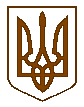 СЛАВУТСЬКА    МІСЬКА    РАДАХМЕЛЬНИЦЬКОЇ    ОБЛАСТІР І Ш Е Н Н Я20 сесії міської ради  VІІІ скликанняПро включення земельних ділянок до Переліку земельних ділянок, які підлягаютьпродажу на конкурентних засадах  (на земельнихторгах у формі електронного аукціону) окремими лотамиРозглянувши заяву ДОЛІ Сергія Олександровича від 05.08.2022 №Д-21-25/249 щодо включення до Переліку земельних ділянок, які підлягають продажу на конкурентних засадах  (на земельних торгах у формі електронного аукціону) земельної ділянки з кадастровим номером: 6810600000:01:008:0126, що розташована по вул. Ярослава Мудрого в м. Славута, службову записку начальника відділу з питань регулювання земельних відносин Наталії ВАСИЛЕНКО від 16.08.2022 №391/04-33 щодо включення до Переліку земельних ділянок, які підлягають продажу на конкурентних засадах  (на земельних торгах у формі електронного аукціону) земельних ділянок, визначених рішенням Славутської міської ради від 29.07.2022 №5-19/2022 «Про затвердження СЛАВУТСЬКІЙ МІСЬКІЙ ТЕРИТОРІАЛЬНІЙ ГРОМАДІ в особі  СЛАВУТСЬКОЇ МІСЬКОЇ РАДИ  проектів землеустрою щодо відведення земельних  ділянок право на які виборюватимуться на  земельних торгах окремими лотами», з метою підготовки лотів для продажу на земельних торгах у формі електронного аукціону, ефективного використання земель, залучення додаткових коштів у бюджет Славутської міської територіальної громади,  керуючись ст. ст.134-139 Земельного кодексу України, пунктом 34 частини 1 статті 26 Закону України «Про місцеве самоврядування в Україні», міська рада ВИРІШИЛА:1.Включити до Переліку земельних ділянок, які підлягають продажу на конкурентних засадах  (на земельних торгах у формі електронного аукціону) окремим лотом  земельну ділянку площею 0.3093 га, категорія земель – землі житлової та громадської забудови; цільове призначення – для будівництва та обслуговування інших будівель громадської забудови (КВЦПЗ 03.15), що розташована за адресою: м. Славута, вулиця Ярослава Мудрого, кадастровий номер: 6810600000:01:008:0126.2.Включити до Переліку земельних ділянок, які підлягають продажу на конкурентних засадах  (на земельних торгах у формі електронного аукціону)  окремим лотом  земельну ділянку площею 0.4032 га, категорія земель – землі житлової та громадської забудови; цільове призначення – для будівництва і обслуговування багатоквартирного житлового будинку (КВЦПЗ 02.03), що розташована за адресою: м. Славута, вулиця Здоров'я, кадастровий номер: 6810600000:01:011:0604.3.Включити до Переліку земельних ділянок, які підлягають продажу на конкурентних засадах  (на земельних торгах у формі електронного аукціону)  окремим лотом  земельну ділянку площею 0.3670 га, категорія земель – землі житлової та громадської забудови; цільове призначення – для будівництва і обслуговування багатоквартирного житлового будинку (КВЦПЗ 02.03), що розташована за адресою: м. Славута, вулиця Здоров'я, кадастровий номер: 6810600000:01:011:0605.4.Включити до Переліку земельних ділянок, які підлягають продажу на конкурентних засадах  (на земельних торгах у формі електронного аукціону)  окремим лотом  земельну ділянку площею 0.4215 га, категорія земель – землі житлової та громадської забудови; цільове призначення – для будівництва і обслуговування багатоквартирного житлового будинку (КВЦПЗ 02.03), що розташована за адресою: м. Славута, вулиця Здоров'я, кадастровий номер: 6810600000:01:011:0606.5.Включити до Переліку земельних ділянок, які підлягають продажу на конкурентних засадах  (на земельних торгах у формі електронного аукціону)  окремим лотом  земельну ділянку площею 0.3671 га, категорія земель – землі житлової та громадської забудови; цільове призначення – для будівництва і обслуговування багатоквартирного житлового будинку (КВЦПЗ 02.03), що розташована за адресою: м. Славута, вулиця Здоров'я, кадастровий номер: 6810600000:01:011:0607.6.Надати дозвіл на виготовлення звітів з експертної грошової оцінки земельних ділянок, зазначених в пункті 1-5 даного рішення, в порядку визначеному законодавством.7.Виконавчому комітету Славутської міської ради забезпечити подання, виготовлених в установленому законом порядку відповідних звітів з експертної грошової оцінки земельних ділянок, зазначеної в пункті 1-5 даного рішення, на розгляд сесії Славутської міської ради.8.Контроль за виконанням даного рішення покласти на постійну комісію з питань регулювання земельних відносин, комунального майна та адміністративно - територіального устрою (Віктора ГАРБАРУКА), а організацію виконання  – на заступника міського голови з питань діяльності виконавчих органів ради Людмилу КАЛЮЖНЮК.        Міський голова                            	  		        Василь СИДОР09 вересня 2022 р.Славута№ 30-20/2022